■NICOホームページからお申し込みください。（https://www.nico.or.jp/sien/seminar/69946/）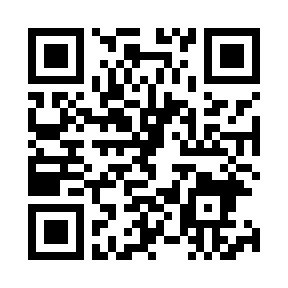 ■申込書による場合は、下記に必要事項を入力の上、電子メールで送信してください。（E-mail：club@nico.or.jp）■申込期限：３/１（金）※ただし、定員に達し次第、締め切らせていただきます。※ご記入いただいた情報は、プライバシーポリシーに基づき適正に扱います。プライバシーポリシーは当機構のホームページをご覧ください。（https://www.nico.or.jp）■会場　ハイブ長岡 特別会議室「けやき」（〒940-2108 長岡市千秋3丁目315-11）※駐車場に限りがありますのでご了承ください。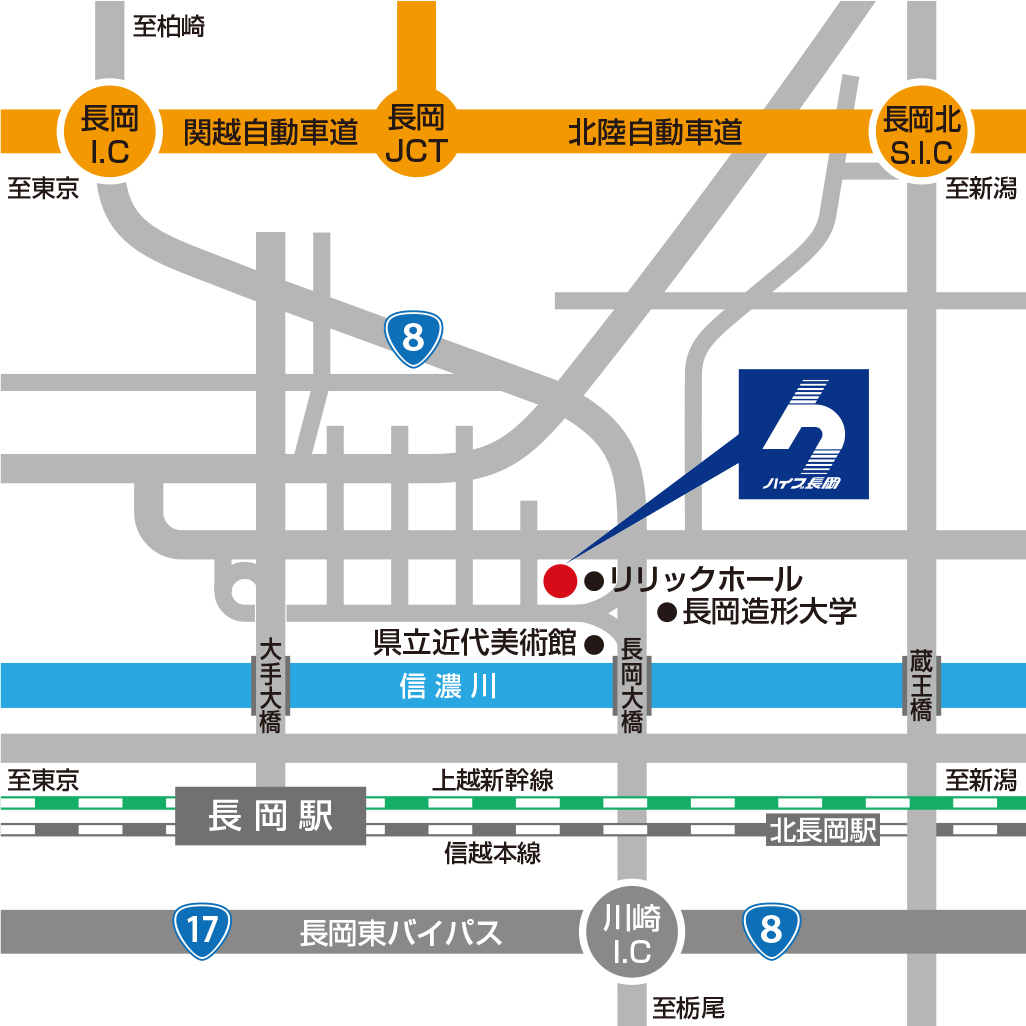 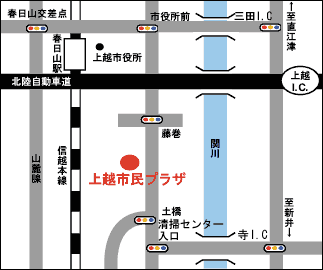 第78回NICOクラブセミナー(３/12 13：30～16：00)第78回NICOクラブセミナー(３/12 13：30～16：00)第78回NICOクラブセミナー(３/12 13：30～16：00)第78回NICOクラブセミナー(３/12 13：30～16：00)第78回NICOクラブセミナー(３/12 13：30～16：00)第78回NICOクラブセミナー(３/12 13：30～16：00)第78回NICOクラブセミナー(３/12 13：30～16：00)第78回NICOクラブセミナー(３/12 13：30～16：00)会社名・個人名業種会社名・個人名どちらかに☑をいれてください。□　NICOクラブ会員（１社３名まで無料）□　非会員どちらかに☑をいれてください。□　NICOクラブ会員（１社３名まで無料）□　非会員どちらかに☑をいれてください。□　NICOクラブ会員（１社３名まで無料）□　非会員どちらかに☑をいれてください。□　NICOクラブ会員（１社３名まで無料）□　非会員NICOクラブ入会希望有　・　無有　・　無住　所〒〒〒〒〒〒〒ＴＥＬＦＡＸＦＡＸ質問事項事務局で取りまとめて講師に提供します。質問事項事務局で取りまとめて講師に提供します。質問事項事務局で取りまとめて講師に提供します。参加される方の情報を以下に入力してください。参加される方の情報を以下に入力してください。参加される方の情報を以下に入力してください。参加される方の情報を以下に入力してください。参加される方の情報を以下に入力してください。参加される方の情報を以下に入力してください。参加される方の情報を以下に入力してください。参加される方の情報を以下に入力してください。参加者名参加者名役職役職E-mailE-mailE-mail交流会希望（希望する場合〇）